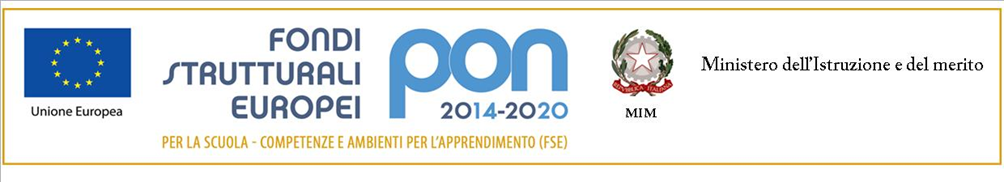 ISTITUTO COMPRENSIVO “DON LIBORIO PALAZZO-SALINARI”75024 MONTESCAGLIOSO (MT) - RIONE M. POLO, sncC.F. 93049170777 –C.M. MTIC823003 Tel. 0835/207109 e mail: MTIC823003@istruzione.it Sito:www.icmontescaglioso.edu.itPEC: MTIC823003@PEC.ISTRUZIONE.IT	Allegato A – Istanza di partecipazione- Istanza di partecipazione come Esperto o Tutor interno al modulo formativo ““Vademecum-introduzione allo studio della lingua latina” afferente al Programma Operativo  Complementare (POC) “Per la Scuola, competenze e ambienti per l’apprendimento” 2014-2020 finanziato con il Fondo di Rotazione (FdR) Obiettivi Specifici 10.1, 10.2 e 10.3 Azioni 10.1.1, 10.2.2 e 10.3.1. Avviso pubblico prot. n. 33956 del 18/05/2022 - Realizzazione di percorsi educativi volti al Potenziamento delle competenze delle studentesse e degli studenti e per la socialità e l’accoglienza.CUP: H44C22000510001CNP: 10.2.2A-FDRPOC-BA-2022-8Al Dirigente Scolastico Dell’I.C. Palazzo-SalinariCHIEDEDi partecipare all’AVVISO INTERNO pubblico di selezione per Esperto TutorDa impiegare per il modulo formativo““Vademecum-introduzione allo studio della lingua latina” afferente al Programma Operativo  Complementare (POC) “Per la Scuola, competenze e ambienti per l’apprendimento” 2014-2020 finanziato con il Fondo di Rotazione (FdR) Obiettivi Specifici 10.1, 10.2 e 10.3 Azioni 10.1.1, 10.2.2 e 10.3.1. Avviso pubblico prot. N. 33956 del 18/05/2022 – Realizzazione di percorsi educativi volti al Potenziamento delle competenze delle studentesse e degli studenti e per la socialità e l’accoglienza.A tal fine DICHIARAdi non avere condanne penali, di non essere stati destituiti da Pubbliche Amministrazioni e di essere inregola con gli obblighi di legge in materia fiscale;di non avere procedimenti penali in corso;di autorizzare al trattamento e alla comunicazione dei propri dati personali connessi alrapporto di lavoro (di autorizzare al trattamento e alla comunicazione dei propri dati personali connessi al rapporto di lavoro (ai sensi dell’art. 4 comma 1 lettera d del D. Lgs n. 196/03 novellato dal D.Lgs. n. 101/2018 unitamente al RegolamentoUE 27 aprile 2016, n. 679);di accettare le condizioni elencate nell’AVVISO INTERNO emanato dal Dirigente Scolastico per l’attribuzione del presente incarico;di accettare la tempistica che verrà stabilita per la realizzazione del progetto;di essere in possesso di competenze informatiche di base; di avere diritto alla valutazione dei titoli elencati nell’apposita tabella di auto-valutazioneallegata alla presente, per un totale di punti ………… ( in lettere ……………………………..).In caso di attribuzione dell’incarico, dichiara:di essere disponibile a svolgere l’incarico senza riserve;di assicurare la propria presenza alle riunioni collegate alla realizzazione del progetto;di assicurare la propria disponibilità per l’intera durata del progetto;di documentare l’attività sulla piattaforma on-line “gestione degli interventi” per quanto di propria competenza;di consegnare a conclusione dell’incarico tutta la documentazione inerente l’incarico.Allega alla presente:tabella dei titoli di valutazione (all.B1 o B2);fotocopia di un documento di riconoscimento;curriculum vitae su modello europeoDichiarazione di insussistenza di incompatibilitàDataFirmaIl sottoscrittoIl sottoscrittoCodice FiscaleCodice FiscaleDocente presso l’I.C. Montescaglioso su posto/disciplinaDocente presso l’I.C. Montescaglioso su posto/disciplinaNascitaComuneNascitaProvinciaNascitaData (gg-mm-aaaa)ResidenzaCAP | ComuneResidenzaProvinciaResidenzaVia/PiazzaResidenzaTelefono cellulareResidenzaEmail